Suggestions for Mid2-106       by  Waleed Lazkani      10/11/20191       2         3       4   Area:     5       Solutions 1)      2)      3)   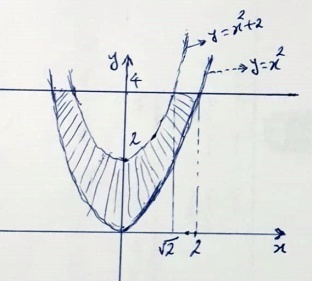 4)         Area  =    